АДМИНИСТРАЦИЯ ЧЁРНООТРОЖСКОГО СЕЛЬСОВЕТА САРАКТАШСКОГО РАЙОНА ОРЕНБУРГСКОЙ ОБЛАСТИП О С Т А Н О В Л Е Н И Е14.06.2017 г.                           с. Черный Отрог                                  № 105О   разделе земельного участка с кадастровым номером 56:26:2001001:1295, площадью 1108 кв.м., расположенного по адресу: Оренбургская область, Саракташский район, село Черный Отрог, ул. Больничная, дом 7,  по изменению вида разрешенного использования вновь образуемого земельного участка площадью 95 кв.м.,  предоставленного для ведения личного подсобного хозяйства на вид разрешенного использования: для размещения объектов торговли.                Учитывая заключение по результатам публичных слушаний, проведенных 13 июня  2017 года на основании постановления  администрации Чёрноотрожского сельсовета № 96-п     от 01.06.2017 г.             «О проведении публичных слушаний по  разделу земельного участка с кадастровым номером 56:26:2001001:1295, площадью 1108 кв.м., расположенного по адресу: Оренбургская область, Саракташский район, село Черный Отрог, ул. Больничная, дом 7,  по изменению вида разрешенного использования вновь образуемого земельного участка площадью 95 кв.м.,  предоставленного для ведения личного подсобного хозяйства на вид разрешенного использования: для размещения объектов торговли»,  на основании статей 45,46 Градостроительного кодекса Российской  Федерации от 29.12.2004г. №190-ФЗ, статьи 16 Федерального закона № 131-ФЗ «Об общих принципах организации местного самоуправления в Российской Федерации» от 06.10.2003г., статьи 4 Закона Оренбургской области  от 21.02.1996 «Об организации местного самоуправления в Оренбургской области», ст. 5,14 Устава муниципального образования Чёрноотрожский сельсовет Саракташского района Оренбургской области, Положения о публичных слушаниях, утвержденного решением Совета депутатов муниципального образования Чёрноотрожский сельсовет Саракташского района № 9 от 22.11.2005 г.:                                ПОСТАНОВЛЯЮ:Разделить земельный участок с кадастровым номером 56:26:2001001:1295, площадью 1108 кв.м., расположенный по адресу: Оренбургская область, Саракташский район, село Черный Отрог, ул. Больничная, дом 7. Изменить вид разрешенного использования 	вновь образуемого земельного участка площадью 95 кв.м.,  предоставленного для ведения личного подсобного хозяйства на вид разрешенного использования: для размещения объектов торговли.Код вида разрешенного использования земельного участка – код 4.4Группа вида разрешенного использования – 4Настоящее постановление подлежит опубликованию на официальном            сайте администрации муниципального образования Чёрноотрожский          сельсовет Саракташского района Оренбургской области в сети         «Интернет».Установить, что настоящее постановление вступает в силу со дня его  официального опубликования.   5. Контроль за исполнением настоящего постановления оставляю за собой.   Глава        сельсовета                                                                  З.Ш.Габзалилов              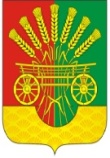 